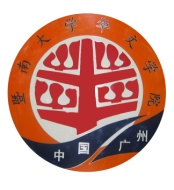 非学历国际学生入学申请表International Student Application for Non-degree Programs※请用大写印刷字体填写此表。PLEASE FILL IN THIS FORM USING CAPITAL LETTERS.可登录我院招生信息网进行网上报名，网址http://hwy.jnu.edu.cn/zhaosheng/index.aspxRegister Online On Our Website http://hwy.jnu.edu.cn/zhaosheng/index.aspx 地址：中国广州天河区广园东路暨南大学华文学院招生办公室Address: Admissions Office, College of Chinese Language ＆ Culture Jinan University, Guangyuan Road East, Tianhe, Guangzhou, Guangdong510610, P.R.China电话Tel：86-20-87205925                        传真Fax:86-20-87206598邮箱Email:ohwy@jnu.edu.cn                     网站 Website: http://hwy.jnu.edu.cn